Информационное письмоРайонный Конкурс педагогических достиженийноминация «Мастер педагогического труда по физкультурно-оздоровительной работе»Участникам конкурса необходимо подготовить и прислать на адрес kovalenko@imc.edu.ru следующие материалы:Реферат (формат PDF)Видео запись теоретической защиты предлагаемых педагогических новаций. Видео не должно превышать 10 минут и  заключать в себе демонстрацию слайдов 
и изображение докладчика, например, в программе Zoom, в режиме “Конференция 
с демонстрацией экрана» (приложение 1). Только для финалистов конкурса (по итогам 1 и 2 туров)Видео открытого мероприятия с детьми. Продолжительность мероприятия 
в соответствии с возрастом детей. Видео должно быть снято в режиме он-лайн, то есть БЕЗ МОНТАЖА. Весь ролик без склеек, без титров и пояснений. Допускается только начальный кадр с указанием данных конкурсанта, контингента воспитанников, наименования образовательного учреждения. К качеству видео требование – хороший звук, чтобы было четко слышно указания инструктора, ответы детей и т.п.       Видео самоанализа мероприятия до 5 минутСроки проведения конкурса: Анкета и две фотографии – до 25 октябряСбор материалов 1 тура – до 5 ноябряОценка экспертов 1 тур – 08.11 – 12.11Сбор материалов 2 тура – до 12 ноябряОценка экспертов 2 тур – 15.11 – 19.11Финал – 06.12 – 14.12                                                                                                                       Приложение 1Приложение Zoom. Конференция с демонстрацией экрана 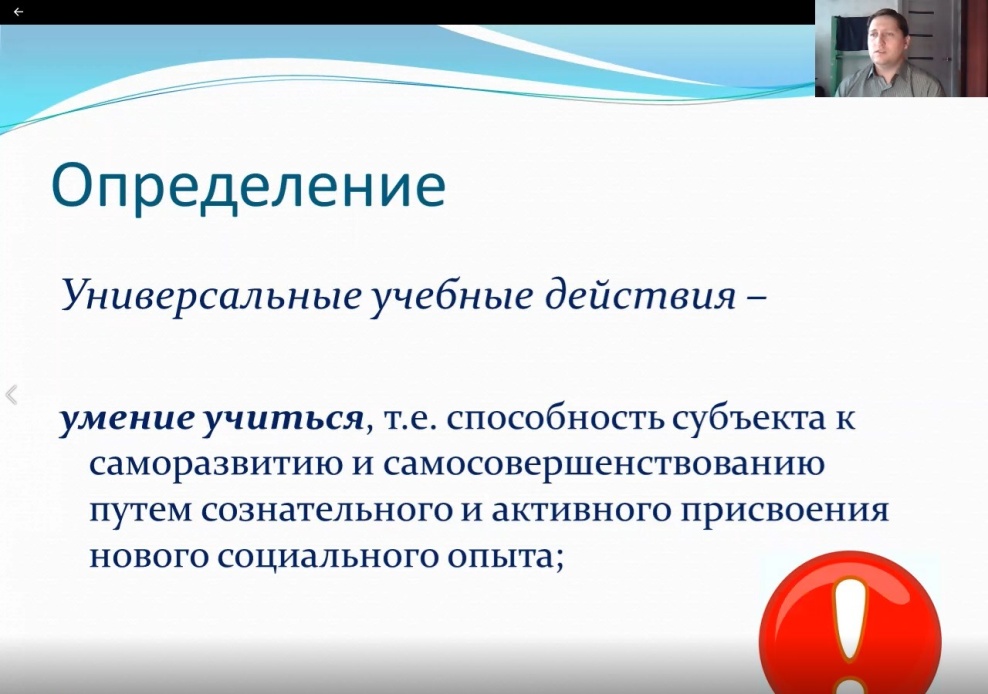 .